ЧЕРКАСЬКА МІСЬКА РАДА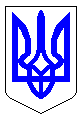 ЧЕРКАСЬКА МІСЬКА РАДАВИКОНАВЧИЙ КОМІТЕТРІШЕННЯВід 05.01.2016 № 14Про організацію і проведення у м. Черкаси фестивалю народної творчості «Різдвяна коляда» 	Відповідно до ст. 32 Закону України «про місцеве самоврядування в Україні», з метою організації змістовного дозвілля та молоді у різдвяні дні та виховання молодого покоління в дусі поваги до народних традицій, популяризації творчості митців України, виконавчий комітет Черкаської міської радиВИРІШИВ: 1. Затвердити заходи щодо організації та проведення у м. Черкаси міського фестивалю «Різдвяна коляда» за участю професійних                               та аматорських колективів України (додаток 1) та кошторис витрат                          на їх проведення (додаток 2).2. Контроль за виконанням рішення покласти на заступника міського голови з питань діяльності виконавчих органів ради Овчаренка С.А.Міський голова 								А.В. БондаренкоПОГОДЖЕНОДиректор департаменту фінансової політики									  Н.В. ДжуганДиректор департаментуорганізаційного забезпечення					  Л.М. МаліщукЗаступник начальника юридичногоуправління – начальник відділузагально-правовихпитаньдепартаменту управління справамита юридичногозабезпечення						  О.М.МазурНачальник відділу з питань роботи виконкому департаменту управління справамита юридичного забезпечення						  Ж.І.ГавриловаНадіслано:Департамент організаційного забезпечення – 2 прим. (кошторис)Відділ з питань роботи ради – 1 прим. (кошторис)Департамент освіти та гуманітарної політики – 1 прим. (кошторис)Департамент житлово-комунального господарства – 1 прим.Департамент фінансової політики – 1 прим. (кошторис)Відповідальний за підготовку рішення________________ Т.А. ЧірковаДодаток 1ЗАТВЕРДЖЕНОрішення виконавчого комітету Черкаської міської ради								від _____________ № _______ЗАХОДИщодо організації та проведення у м. Черкасифестивалю народної творчості «Різдвяна коляда»1. Провести міський фестиваль «Різдвяна коляда» (площа ім. Т.Г. Шевченка).						Бакланова М.Л., Маліщук Л.М., 						Шепецька В.П.						Січень 2016 року2. Привести у відповідний санітарний стан місця, де проходитимуть святкові заходи (площа ім. Т.Г. Шевченка).						Наумчук А.М.						7, 15 січня 2016 року3. Організувати висвітлення у засобах масової інформації та на сайті міської ради інформації щодо підготовки та проведення міського фестивалю «Різдвяна коляда».						Крапива Ю.Б.						Січень 2016 року4. Забезпечити роботу новорічно-різдвяних ярмарків із продажу новорічно-різдвяної символіки.						Лукашенко Д.В.						Січень 2016 року5. Провести фестиваль куті та театралізовану виставу в рамках фестивалю «Різдвяна коляда», за участю творчого колективу академічного обласного українського музично-драматичного театру ім. Т.Г. Шевченка.						Маліщук Л.М., Шепецька В.П., Валовенко Є.В., Осипов В.О. (за згодою)7 січня 2016 року6. Організувати вуличну програму «Черкаси колядують» на площі                             ім. Т.Г. Шевченка.						Бакланова М.Л., Шепецька В.П.						15 січня 2016 року7. Забезпечити виготовлення рекламної продукції, рекламного ролика                    та розмістити їх в засобах масової інформації.						Маліщук Л.М., Крапива Ю.Б., Бакланова М.Л., Шепецька В.П.						Січень 2016 року8. Організувати концертні програми за участю дитячих та дорослих творчих колективів з різдвяними колядками, щедрівками, в рамках фестивалю «Різдвяна коляда», в Черкаському міському будинку культури                                   ім. Івана Кулика (вул. Благовісна, 170).Бакланова М.Л., Шепецька В.П., Валовенко Є.В.						16, 17 січня 2016 року9. Організувати участь представників Архикафедрального хору собору Святого Юра із м. Львів, у міському фестивалі «Різдвяна коляда», забезпечити їх проживання та харчування.						Маліщук Л.М., Шепецька В.П.						Січень 2016 року10. Організувати транспортне забезпечення святкових заходів.						Маліщук Л.М.Січень 2016 року11. Забезпечити організацію належного громадського порядку в місцях проведення заходів (площа ім. Т.Г. Шевченка).						Маліщук Л.М.						7, 15 січня 2016 року12. Забезпечити чергування швидкої медичної допомоги в місцях проведення заходів (площа ім. Т.Г. Шевченка).						Маліщук Л.М.						7, 15 січня 2016 рокуДиректор департаменту організаційного забезпечення					Л.М. МаліщукДодаток 2ЗАТВЕРДЖЕНОрішення виконавчого комітету Черкаської міської радивід _____________ № _______КОШТОРИС ВИТРАТна організацію та проведення у м. Черкаси фестивалю народної творчості «Різдвяна коляда»Директор департаменту організаційного забезпечення					Л.М. Маліщук№з/пПридбання матеріалів, надання послугСума(грн.)1Оплата послуг з проживання та харчування учасників Архикафедрального хору собору Святого Юра ,м. Львів (28 осіб)6160,002Транспортні витрати учасників Архикафедрального хору собору Святого Юра7700,003Виготовлення рекламної продукції (запрошень)                  та ролику3230,004Організація та проведення 2-х концертних програм фестивалю  в міському Будинку культури ім. І. Кулика (хор філармонії)3200,005Організація та проведення вуличних програм «Черкаси колядують» 15 та 17 січня 2016 року на площі                        ім. Т. Г. Шевченка2000,006Послуги зі світлового оформлення:- 2-х концертних програм фестивалю 16, 17 січня                 2016 року у приміщенні міського Будинку культури                 ім. І. Кулика;- вуличної програми 17 січня 2016 року7460,007Придбання продуктів харчування для приготування             на площі Т.Г. Шевченка:- каші, чаю, пряників, печива  для вуличної програми «Черкаси колядують» -  7 січня, 15 та 17 січня 2016;- придбання одноразового посуду10100,008Організація пригощання кутею в рамках проведення фестивалю куті 7 січня 2016 р. на площі ім. Т.Г. Шевченка6000,00ВСЬОГО:45850,00